Załącznik nr  1do zapytania ofertowego nr 6/WIR/2021/DFZFORMULARZ OFERTOWYWykonawca:Nazwa      	Siedziba    	Reprezentowany przez: ……………………………………………………………………….………………………………………….…….………………………                                                          (imię, nazwisko)e-mail  	nr telefonu  ………………….…….………………REGON    	 NIP     ………………………….……………….KRS/CEIDG 	    *  Jestem osobą fizyczną nieprowadząca działalności gospodarczej 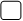 /*zaznaczyć jeżeli dotyczy/W odpowiedzi na publiczne zaproszenie do złożenia oferty na przeprowadzenie zajęć  praktycznych z kursu specjalistycznego „Szczepienia ochronne dla położnych” organizowanego w ramach projektu  pn.  „Wdrożenie i realizacja programu rozwojowego             dla studentów pielęgniarstwa i położnictwa Pomorskiego Uniwersytetu Medycznego                                       w Szczecinie”; POWER 05.05.00-00-0007/18-00, oferuję wykonanie zamówienia zgodnie                        z treścią zapytania na następujących warunkach:Informacje do kryterium oceny ofert:Oświadczam(y), że osoba wyznaczona do realizacji zamówienia na opiekuna stażu posiada następujące doświadczenie, tj. ……………………….. lat  doświadczenia zawodowego w zakresie szczepień ochronnych            /podać ilość lat/……………………………, dn. ……………………. 			               ……………………………….....podpis(y) osoby(osób) uprawnionej(nych) do reprezentacji wykonawcyNazwa zadaniaCena za 1 godzinę dydaktyczną BRUTTO PLNLiczba godzindydaktycznychWartość BRUTTO w PLNza 45 godzin dydaktycznych Moduł III -Zajęcia praktyczne w Oddziale położnictwa i neonatologii albo Oddziale Neonatologicznym45Stawka podatku VAT na ww. usługi wynosi …………………….%*Nie jestem płatnikiem VAT i nie podlegam przepisom o podatku od towarów i usług.*/*Niepotrzebne skreślić/Stawka podatku VAT na ww. usługi wynosi …………………….%*Nie jestem płatnikiem VAT i nie podlegam przepisom o podatku od towarów i usług.*/*Niepotrzebne skreślić/Stawka podatku VAT na ww. usługi wynosi …………………….%*Nie jestem płatnikiem VAT i nie podlegam przepisom o podatku od towarów i usług.*/*Niepotrzebne skreślić/Stawka podatku VAT na ww. usługi wynosi …………………….%*Nie jestem płatnikiem VAT i nie podlegam przepisom o podatku od towarów i usług.*/*Niepotrzebne skreślić/   OświadczeniaOświadczam, że powyższa cena uwzględnia wszystkie koszty związane z realizacją przedmiotu zamówienia.Oświadczam, że zapoznałem się z treścią zaproszenia i uznaję się związany określonymi w nim wymaganiami i zasadami.Oświadczam, że zamówienie zrealizuję w terminie i na warunkach określonych zapytaniu ofertowym.Oświadczam, że jestem związany niniejszą ofertą przez okres 30 dni od upływu terminu składania ofert.W przypadku wybrania mojej oferty zobowiązuję się do podpisania umowy na warunkach w ofercie i zapytaniu ofertowym, a także do podpisania umowy powierzenia danych osobliwych.Oświadczam, że wypełniłem(am) obowiązki informacyjne przewidziane w art. 13 lub art. 14 RODO wobec osób fizycznych, od których dane osobowe bezpośrednio lub pośrednio pozyskałem(am) w celu ubiegania się o udzielenie zamówienia w niniejszym postępowaniu i w związku z realizacją umowy w sprawie przedmiotowego zamówienia. Dodatkowo zobowiązuję się do wypełnienia obowiązków informacyjnych przewidzianych w art. 13 lub art. 14 RODO wobec osób fizycznych, od których dane osobowe bezpośrednio lub pośrednio pozyskam, w przypadku zmian zakresu lub celu pozyskanych danych osobowych.  Oświadczam(y), że zapoznałem się z obowiązkiem informacyjnym, stanowiącym załącznik do zaproszenia. Dodatkowo zobowiązuję się do przekazania treści wszystkim osobom zaangażowanym do realizacji przedmiotu zamówienia.